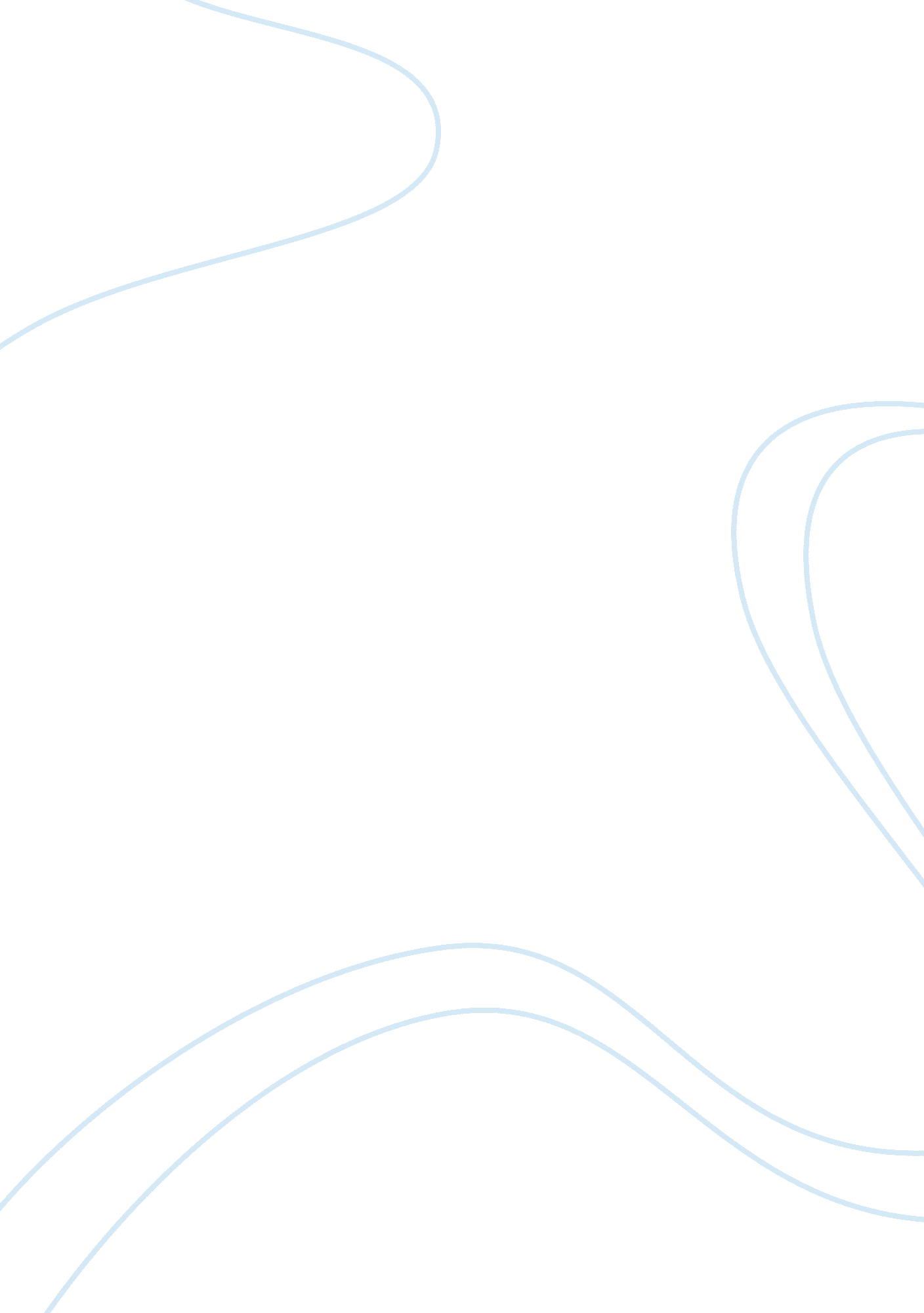 Free argumentative essay on professional learning communitiesProfession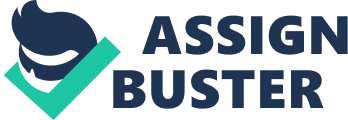 The world of education over the raising period has become a complex field thus demanding for more attention and combine effort to make it effective and productive in terms of quality levels of services provided to the stakeholders. It thus means that the entire management team (teachers, administrators and other concern staffs) collaborates together in order to formulate learning techniques and exchange diverse ideologies over the effective professionalism with the main purpose of benefiting the students. Professional learning community refers to the learning organization culture set to recognize and major on the collective talents and strength of the ( staffs) workforce (Roberts, 2009). 
The main purpose of a professional learning community is to develop the community leadership hence leading to higher performance. In an elementary and a high school context it is very fundament to exercise this process in order to come up with problem solving solution and improve the students learning standards. It is commonly known to bring together different figurehead in the community to share responsibilities of an existing or emerging opportunity. In a general view it motivates and gives morale to the leaders of a learning organization (Roberts, 2009). 
It should major on the issues affecting the student especially on matters to do with good performance that is both in curriculum and non-curriculum activities. In a price elementary school where most of the students are facing the challenges of living in a low income community and Hispanics, an effective profession learning community is set to determine a suitable and reliable strategy to handle the students’ challenges. It should ensure there is creation of a conducive environment for all students to interact freely either at the sport or in class work(Roberts, 2009). References Roberts, S. M., & Pruitt, E. Z. (2009). Schools as professional learning communities: collaborative activities and strategies for professional development (2nd ed.). Thousand Oaks, Calif.: Corwin Press. 